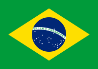 15.50 DECRETO Nº 33376 DE 2 DE FEVEREIRO DE 2011, RIO DE JANEIRO (BRASIL)Art. 1º Fica criada, na estrutura organizacional do Gabinete do Prefeito - GBP, a Coordenadoria Especial da Diversidade Sexual - GP/CEDS, código 043832.Art. 2º Compete a Coordenadoria Especial da Diversidade Sexual - GP/CEDS:- Propor Políticas Públicas de promoção de uma cultura de respeito à livre orientação sexual e identidade de gênero, que favoreçam a visibilidade e o reconhecimento social do cidadão LGBTT carioca - lésbicas, gays, bissexuais, travestis e transexuais, no âmbito do Município do Rio de Janeiro;- articular-se com as diversas Políticas Públicas Setoriais - trabalho, emprego e renda;- cultura e educação; comunicação; saúde; segurança - no âmbito da PCRJ, de forma a- promover a igualdade e a proteção dos direitos do cidadão LGBTT carioca;- planejar, coordenar, monitorar e avaliar ações, programas, projetos e pesquisas, que contribuam para efetiva integração cultural, econômica, social e política do cidadão LGBTT carioca;- coordenar as ações relativas a articulação e cooperação técnica com organismos nacionais e internacionais, públicos ou privados, que desenvolvam ações de atendimento e de implementação de políticas voltadas do cidadão LGBTT;- implementar campanhas educativas de combate a violência e de superação de preconceitos relacionados à orientação sexual e identidade de gênero, no âmbito do Município do Rio de Janeiro;- acompanhar a implementação de legislação referente à defesa dos direitos do cidadão LGBTT;- acompanhar o cumprimento de acordos e convenções internacionais assinados pelo Brasil, que digam respeito à promoção e garantia dos direitos humanos de pessoas com orientação e identidade de gênero diversa.